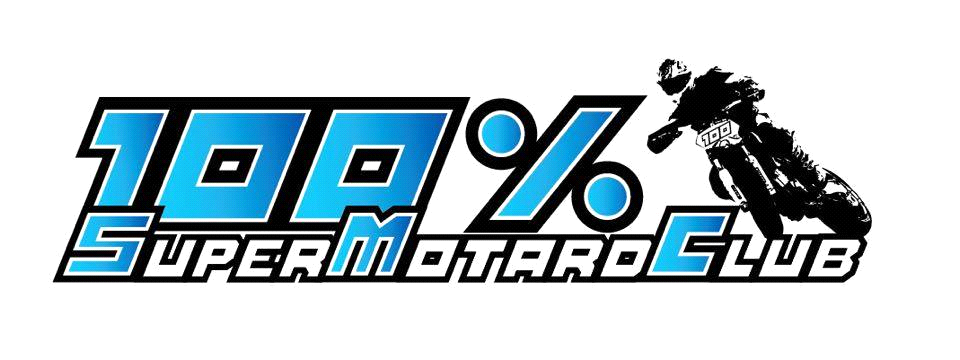 PLANNINGSamedi 28 Juillet8h inscriptions, briefing pilotes9h00 DEBUTANTS9h20 INTERMEDIAIRES9H40 EXPERTS10H00 DEBUTANTS10h20 INTERMEDIAIRES10H40 EXPERTS11H00 DEBUTANTS11h20 INTERMEDIAIRES11H40 EXPERTS12H00 PAUSE REPAS14H00 DEBUTANTS14h20 INTERMEDIAIRES14H40 EXPERTS15H00 DEBUTANTS15h20 INTERMEDIAIRES15H40 EXPERTS16H00 DEBUTANTS16h20 INTERMEDIAIRES16H40 EXPERTS17H00 DEBUTANTS17h20 INTERMEDIAIRES17H40 EXPERTS18H00 DEBUTANTS18h20 INTERMEDIAIRES18H40 EXPERTS19H00 FIN DES ROULAGES20H00 APERITIFS ET REPASPLANNINGDimanche 29 Juillet9h00 DEBUTANTS9h20 INTERMEDIAIRES9H40 EXPERTS10H00 DEBUTANTS10h20 INTERMEDIAIRES10H40 EXPERTS11H00 DEBUTANTS11h20 INTERMEDIAIRES11H40 EXPERTS12H00 PAUSE REPAS14H00 DEBUTANTS14h20 INTERMEDIAIRES14H40 EXPERTS15H00 DEBUTANTS15h20 INTERMEDIAIRES15H40 EXPERTS16H00 DEBUTANTS16h20 INTERMEDIAIRES16H40 EXPERTS17H00 FIN DES ROULAGES